Poznámka:   Kurz bude realizován jako on-line kurz v případě, že bude prodloužen nouzový stav i po 14. 2. 2021.Plán on-line akreditovaných kurzů na únor 2021Plán on-line akreditovaných kurzů na únor 2021Plán on-line akreditovaných kurzů na únor 2021Plán on-line akreditovaných kurzů na únor 2021Plán on-line akreditovaných kurzů na únor 2021Datum konání 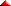 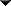 Název kurzu 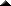 Lektor Místo konání Info5.2.2021
Pátek Stavební právo - aktuální změny a praxe ve světle judikatury
Akreditováno u MV ČR reakreditace: AK/PV-79/2017 AK/VE-50/2017 
On-line seminář Mgr. František Málek on-line (MS Teams)Info9.2.2021
Úterý Řádné a bezvadné vedení přestupkového řízení podle zákona č. 250/2016 Sb.
Akreditováno u MV ČR: AK/PV-86/2020 AK/VE-53/2020 
On-line seminář; ZMĚNA TERMÍNU (pův. termín 2. 2. 2021) Mgr. Petra Juřátková on-line (MS Teams)Info9.2.2021
Úterý Podpora efektivního rodičovství
Akreditováno u MPSV ČR: A2018/0321-SP/PC 
On-line seminář Mgr. Klára Moravcová on-line (MS Teams)Info9.2.2021
Úterý Sebepoškozování, sebevraždy
Akreditováno u MPSV ČR: A2020/0370-SP/PC 
On-line seminář PhDr. Pavla Doležalová, PhD. on-line (MS Teams)Info11.2.2021
Čtvrtek Podpora osoby sociálně a duševně slabé
Akreditováno u MPSV ČR: A2018/0604-SP/PC/VP 
On-line seminář Mgr. Radka Pešlová on-line (MS Teams)Info11.2.2021
Čtvrtek Spisová služba
Akreditováno u MV ČR reakreditace: AK/PV-372/2017 AK/VE-205/2017 
On-line seminář Mgr. Jan Schwaller on-line (MS Teams)Info11.2.2021
Čtvrtek Zákon o silničním provozu se zaměřením na dopravní přestupky.
Akreditováno u MV ČR: AK/PV-80/2018 AK/VE-48/2018 
On-line seminář Ing. Jiří Nowák on-line (MS Teams)Info12.2.2021
Pátek Attachment - rozvoj, poruchy, možnosti nápravy
Akreditováno u MPSV ČR: A2018/0130-SP/PC 
On-line seminář Mgr. Klára Moravcová on-line (MS Teams)Info12.2.2021
Pátek Stavby v katastru nemovitostí
Akreditováno u MV ČR: AK/PV-298/2018 AK/VE-175/2018 
On-line seminář Mgr. František Málek on-line (MS Teams)Info16.2.2021
Úterý    Pozitivní a negativní myšlení ve vztahu ke zdraví - úvod do psychosomatiky
Akreditováno u MPSV ČR: A2019/1461-SP/PC/VP On-line seminářMgr. Věra Máchová    on-line (MS Teams)Info16.2.2021
Úterý      Specifika práce s romskou rodinou
Akreditováno u MPSV ČR: A2018/0182-SP/PC/VP 
On-line seminář PhDr. Dana Vrabcová    on-line (MS Teams)Info17.2.2021
Středa Funkce zřizovatele ve vztahu k příspěvkovým organizacím
Akreditováno u MV ČR: AK/PV-336/2018 AK/VE-205/2018 
On-line seminář Ing. Tomáš Matejov on-line (MS Teams)Info18.2.2021
Čtvrtek Pracovní právo aktuálně
Akreditováno u MV ČR: AK/PV-109/2018 AK/VE-64/2018 
On-line seminář JUDr. Jan Horecký, PhD. on-line (MS Teams)Info18.2.2021
Čtvrtek Stavební úpravy památek v praxi
Akreditováno u MV ČR: AK/VE-34/2017 AK/PV-50/2017 
On-line seminář Hana Talli Hlubučková on-line (MS Teams)Info19.2.2021
Pátek Prezentace úřadu na Facebooku a na Twitteru - přehledně, prakticky, smysluplně
Neakreditováno 
On-line seminář PhDr. Vojtěch Bednář on-line (MS Teams)Info23.2.2021
Úterý Novela stavebního zákona a připravovaná Rekodifikace stavebního práva
Akreditováno u MV ČR: AK/PV-48/2020 AK/VE-32/2020 
On-line seminář Ing. Jindřich Pater on-line (MS Teams)Info24.2.2021
Středa Kronikářská praxe I.
Neakreditováno 
On-line seminář Mgr. Tomáš Hromádka on-line (MS Teams)Info25.2.2021
Čtvrtek Zákon o zadávání veřejných zakázek
Akreditováno u MV ČR reakreditace: AKI./PV-311/2004 
On-line seminář JUDr. Luboš Průša on-line (MS Teams)Info25.2.2021
Čtvrtek      Správní řízení v praxi sociálně-právní ochrany dětí Kurz s 2 akreditacemi: 
Akreditováno u MPSV ČR i MV ČR: 
On-line seminář JUDr. Věra Novotná     on-line (MS Teams)Info